Новый день начинайте с улыбки и утренней разминки.Соблюдайте режим дня.Лучше умная книга, чем бесцельный просмотр телевизора. Любите своего ребёнка - он ваш. Уважайте членов своей семьи, они – попутчики на вашем пути. Обнимать ребёнка следует не менее 4 раз в день, а лучше 8 раз. Не бывает плохих детей, бывают плохие поступки. Положительное отношение к себе - основа психологического выживания. Личный пример здорового образа жизни - лучше всякой морали. Используйте естественные факторы закаливания - солнце, воздух и воду. Помните: простая пища полезнее для здоровья, чем искусные яства. Лучший вид отдыха - прогулка с семьей на свежем воздухе. Лучшее развлечение для ребёнка - совместная игра с родителями.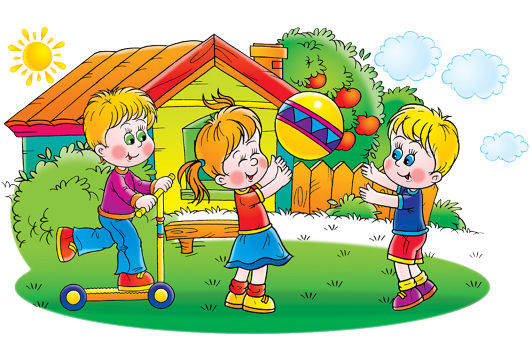 